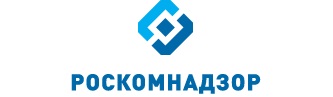 ОТЧЕТо результатах деятельностиУправления Роскомнадзора по Ростовской областив 3 квартале 2018 годаСведения о выполнении полномочий, возложенных на территориальный орган РоскомнадзораПо состоянию на 30.09.2018 г. Управление Роскомнадзора по Ростовской области (далее - Управление) располагает информацией о следующем количестве поднадзорных субъектов и объектов на территории Ростовской области:На 01.10.2018 количество зарегистрированных и действующих в регионе СМИ ниже соответствующего уровня 2017 года на 71, при этом количество действующих печатных СМИ уменьшилось на 56 изданий, электронных СМИ – уменьшилось на 16. При этом количество информационных агентств увеличилось на 1. Кроме того, 18 средств массовой По видам изданий зарегистрированные СМИ распределены следующим образом:Зафиксировано уменьшение числа предметов надзора в сфере телевизионного и радиовещания на 1 лицензию, количество лицензий на осуществление деятельности в области воспроизведения аудиовизуальных произведений и фонограмм осталось неизменным. Количество лицензий на осуществление деятельности в области оказания услуг связи, действие которых распространяется на регион, уменьшилось на 80. Состав лицензий по группам услуг приведен на диаграмме.	Количество РЭС и ВЧУ, состоящих на учете в территориальном органе, по сравнению с прошлым годом уменьшилось на 1045. Отмечен рост по РЭС лицензиатов на 2205, а также РЭС радиолюбительской службы на 2. Снижено количество РЭС технологических сетей связи на 3248, ВЧУ на 4.Значительно (с 83 до 20) уменьшилось количество франкировальных машин. Число операторов персональных данных, осуществляющих деятельность на территории региона, внесенных в реестр уменьшилось на 272:		Результаты проведения плановых мероприятий по контролю (надзору)В отчетном периоде было запланировано проведение 84 мероприятий по контролю (надзору), из них: проверок во взаимодействии с проверяемыми лицами – 6 (проверки в отношении органа местного самоуправления за отчетный период не проводились) и 78 мероприятия систематического наблюдения. Фактически проведено 70 мероприятий (6 проверки во взаимодействии с проверяемыми лицами и 64 мероприятий систематического наблюдения). Причины отмены либо не проведения плановых мероприятий по контролю (надзору) приведены в таблице:   Доля результативных плановых мероприятий по контролю (надзору) в отчетном периоде в сравнении с соответствующим периодом прошлого года увеличилась на 3%:По результатам плановых мероприятий по контролю (надзору) в отчетном периоде выявлено 49 нарушений норм действующего законодательства, в том числе по сферам контроля (надзора), в сравнении с соответствующим периодом 2017 года:По фактам выявленных нарушений выдано 10 предписаний, составлено 46 протоколов об административных правонарушениях.Результаты проведения внеплановых мероприятий по контролю (надзору)В отчетном периоде проведено 50 внеплановых мероприятий по контролю (надзору), из них во взаимодействии с проверяемыми лицами – 23, мероприятий систематического наблюдения – 27, в том числе по сферам контроля:ВВнеплановые проверки проводились по основаниям, указанным в п. 2 ст.10 Федерального закона от 26.12.2008 № 294-ФЗ «О защите прав юридических лиц и индивидуальных предпринимателей при осуществлении государственного контроля (надзора) и муниципального контроля», и ст. 27 Федерального закона от 07.07.2003 № 126-ФЗ «О связи». В 2018 году проведение внеплановых выездных проверок с органами прокуратуры не согласовывалось ввиду отсутствия оснований. По сравнению с прошлым годом доля документарных проверок уменьшилась на 5%:Доля результативных внеплановых мероприятий по контролю (надзору) в отчетном периоде снизилась на 7%:По результатам внеплановых мероприятий по контролю (надзору) выявлено 52 нарушений норм действующего законодательства, в том числе по сферам контроля (надзора), в сравнении с соответствующим периодом 2017 года:По фактам выявленных нарушений выдано 11 предписания, составлено 50 протоколов об административных правонарушениях.Сведения о регистрации ОС в Едином реестреРостовская областьВ сфере связи лицензии на оказание услуг в области связи						- 8359;РЭС												- 53285ВЧУ												- 47франкировальные машины								- 20В сфере защиты персональных данных Государственный контроль и надзор за соответствием обработки персональных данных требованиям законодательства Российской Федерации в области персональных данныхВедение реестра операторов, осуществляющих обработку персональных данныхСведения о реализации Стратегии институционального развития и информационно-публичной деятельности в области защиты прав субъектов персональных данных на период до 2020 годаВ целях реализации Стратегии институционального развития и информационно-публичной деятельности в области защиты прав субъектов персональных данных на период до 2020 года (далее – Стратегия) в Управлении Роскомнадзора по Ростовской области утвержден План мероприятий по реализации Стратегии до 2020 года.В рамах данного плана Управлением Роскомнадзора по Ростовской области с целью определения конкретных мероприятий, сроков, ответственных за исполнение был разработан и утвержден План мероприятий по реализации Стратегии на 2018 год (Докладная записка от 29.12.2017 № 2970-дз).Все мероприятия, запланированные на 3 квартал 2018 год, исполнены в установленный Планом срок.Информация об исполнении мероприятий, запланированных на 3 квартал 2018 года, представлена в нижеследующей таблице.В 3 квартале 2018 года к «Кодексу добросовестных практик. Кодексу этической деятельности (работы) в сети «Интернет» присоединились:- Министерство здравоохранения Ростовской области;- ГБУ РО «Дезинфекционная станция;- ГБУ РО «Госпиталь для ветеранов войн»;- ГАУ РО «Стоматологическая поликлиника»;- МБУЗ Аксайского района «Стоматологическая поликлиника»;- ГБУ РО «Наркологический диспансер»;- ГУП РО «Областная хозрасчетная стоматологическая поликлиника»;- ГБУ РО «Кожно-венерологический диспансер»; - ГУП РО «Областная хозрасчетная стоматологическая поликлиника»;- МБУЗ Белокалитвинского района «Центральная районная больница»;- МБУЗ Белокалитвинского района «Детская городская поликлиника».Кроме того, 03.08.2018 г. между Управлением Роскомнадзора по Ростовской области и Национальным центром информационного противодействия терроризму и экстремизму в образовательной среде и сети Интернет ФГАНУ НИИ «Спецвузавтоматика» заключено Соглашения о взаимодействии в сфере информационно-просветительской работы и профилактики угроз персональным данным среди молодежи и несовершеннолетних. Сведения о проведении профилактических мероприятий среди несовершеннолетнихВ 3 квартале 2018 года Управлением проведены следующие профилактические мероприятия, направленные на бережное обращение с персональными данными несовершеннолетних:1) Сайт Управления Роскомнадзора по Ростовской области дополнен подразделом «Персональные данные несовершеннолетних» («Деятельность Управления/Защита прав субъектов персональных данных»), который включает в себя методические материалы о необходимости бережного обращения с персональными данными (презентаций, подготовленных Центральным аппаратом Роскомнадзора, расположенные по расположенные по адресу  http://pd.rkn.gov.ru/multimedia/video114.htm.2) В результате достигнутой договоренности информация о портале «Персональные данные.дети», Мультипликационный ролик «Береги свои персональные данные» (ссылка на ролик) опубликованы на официальных сайтах:- МБУК «Централизованная библиотечная система г. Каменск-Шахтинский»;- МБУК «Централизованная библиотечная система г. Гуково».3) Сотрудником Управления Роскомнадзора по Ростовской области 13.07.2018 было проведено мероприятие для прибывающих в «IT-Фабрика компьютерных гениев» (г. Ростов-на-Дону), в возрасте от 14 до 15 лет, посвященное защите персональных данных детей в сети Интернет, по теме: «Интернет и персональные данные».4) Сотрудником Управления Роскомнадзора по Ростовской области 16.07.2018 было проведено мероприятие в детском оздоровительном лагере «Капелька» на базе МБОУ «Школа № 107»(г. Ростов-на-Дону), для детей в возрасте 9-10 лет, посвященное защите персональных данных детей в сети Интернет, по теме: «Персональные данные. Опасности глобальной сети».5) Сотрудником Управления Роскомнадзора по Ростовской области 19.07.2018 было проведено мероприятие в летнем оздоровительном пришкольном лагере «Интелектум» на базе МБОУ «СОШ № 2» (г. Батайск), для детей в возрасте 7-9 лет, посвященное защите персональных данных детей в сети Интернет, по теме: «Интернет и персональные данные».6) Сотрудником Управления Роскомнадзора по Ростовской области 10.08.2018 было проведено мероприятие для 6 смены прибывающих в «IT-Фабрика компьютерных гениев» (г. Ростов-на-Дону), в возрасте от 14 до 15 лет, посвященное защите персональных данных детей в сети Интернет, по теме: «Интернет и персональные данные».7) Сотрудником Управления 15.08.2018 г. было проведено совместное с Ростовским региональным отделением Общероссийской общественно-государственной детско-юношеской организации «Российское движение школьников» мероприятие среди детей, пребывающих в детском санаторно-оздоровительном лагере «Парус» (Ростовская область, Неклиновский район, с. Приморка), для детей в возрасте 7-15 лет, посвященное защите персональных данных детей в сети Интернет, по теме: «Персональные данные. Опасности глобальной сети».8) Сотрудником Управления 16.08.2018 г. в рамках соглашения о взаимодействии с Национальным центром информационного противодействия терроризму и экстремизму в образовательной среде и сети Интернет ФГАНУ НИИ «Спецвузавтоматика» было проведено совместное мероприятие для детей, пребывающих в детском санаторно-оздоровительном лагере «Красный десант» (Ростовская область, Неклиновский район, п. Красный Десант), для детей в возрасте 7-15 лет, посвященное защите персональных данных детей в сети Интернет, по теме: «Персональные данные. Опасности глобальной сети».9) 14.09.2018 в адрес Министерства общего и профессионального образования  Ростовской области в целях минимизации числа нарушений прав и законных интересов несовершеннолетних лиц при обработке их персональных данных направлено письмо с просьбой оказания содействия:- в распространении данных видео-материалов для проведения уроков с несовершеннолетними по вопросам защиты персональных данных среди образовательных учреждений Ростовской области;- в размещении в личных кабинетах Электронных дневников учащихся видео-материалов для проведения уроков по вопросам защиты персональных данных или информации о данных уроках (ссылки https://pd.rkn.gov.ru/multimedia/video114.htm);- в размещении на официальных интернет-ресурсах образовательных учреждений и органов власти в сфере образования Ростовской области информации о видео-материалах для проведения уроков по вопросам защиты персональных данных (ссылки https://pd.rkn.gov.ru/multimedia/video114.htm).Правовое обеспечение - организация законодательной поддержки и судебной работы в установленной сфере в целях обеспечения нужд Роскомнадзора           В 3 квартале 2018 года в ходе правоприменительной деятельности уполномоченными должностными лицами Управления Роскомнадзора по Ростовской области было возбуждено 1321 дел об административных правонарушениях, из которых:в отношении юридических лиц – 712 (53,8%);в отношении должностных лиц – 581 (43,9%);в отношении индивидуальных предпринимателей – 15 (1,1%);в отношении физических лиц – 13 (0,9%);В сравнении с соответствующим периодом прошлого года количества протоколов об административных правонарушениях увеличилось на 261 протокол. Часть протоколов, составленных по правонарушениям, выявленным в ходе проведения мероприятий по контролю (надзору) составила 6,8% (89 протокола), соответственно без проведения мероприятий по контролю (надзору) составлены 93,2% (1231 протокола).По сферам контроля протоколы об административных правонарушениях, составленные в 3 квартале 2018 году, распределились следующим образом:По составам административных правонарушений протоколы можно классифицировать следующим образом: Сведения о показателях эффективности деятельности  В ходе проведения 69 мероприятие государственного контроля (57,5% от числа проведенных в 3 квартале 2018 года) зафиксировано 101 нарушения норм действующего законодательства, в результате чего в отчетном периоде:выдано 19 предписаний об устранении выявленных нарушений;вынесено 5 предупреждений о приостановлении действия лицензии;составлено 1321 протокол об административных правонарушениях;вынесено 114 представлений об устранении причин и условий, способствовавших совершению административного правонарушения;наложено административных наказаний в виде штрафов на общую сумму 7,520,100 тыс. руб.Таким образом, на 1 мероприятие государственного контроля (надзора) приходится:При осуществлении возложенных на Управление полномочий по большинству позиций обеспечен рост относительных показателей эффективности (результативности).Субъекты надзораОбъекты надзораВ сфере средств массовой информации419В сфере телевизионного и радиовещания97182В сфере связи: оказание услуг связи38308361радиоэлектронные средства282753227высокочастотные устройства647франкировальные машины220В сфере персональных данных 30136Осуществление деятельности в области воспроизведения аудиовизуальных произведений и фонограмм13№ п/пТип мероприятияОтменено/ не проведеноНаименованиепроверяемого лица/Наименование СМИНаименованиепроверяемого лица/Наименование СМИПричина отменылибо не проведения1 квартал 2018 года1 квартал 2018 года1 квартал 2018 года1 квартал 2018 года1 квартал 2018 года1 квартал 2018 года1мероприятие СНотмененорадиоканала «Великокняжеское радио» (свидетельство о регистрации СМИ ЭЛ № ТУ 61 - 01269 от 06.03.2017)радиоканала «Великокняжеское радио» (свидетельство о регистрации СМИ ЭЛ № ТУ 61 - 01269 от 06.03.2017)действие СМИ прекращено по решению учредителя (приказ от 12.03.2018 № 33-нд)2мероприятие СНотмененотелепрограммы «Мегаполис социальный» (свидетельство о регистрации СМИ от 24.02.2015 ЭЛ № ТУ 61 – 01123)телепрограммы «Мегаполис социальный» (свидетельство о регистрации СМИ от 24.02.2015 ЭЛ № ТУ 61 – 01123)действие СМИ прекращено по решению учредителя (приказ от 06.02.2018 № 9-нд)3мероприятие СНотмененоРадиоканал «На орловской волне» (свидетельство о регистрации СМИ ЭЛ № ТУ 61 - 01219 от 21.04.2016)действие СМИ прекращено по решению учредителя (приказ от 20.12.2017 № 390-нд)действие СМИ прекращено по решению учредителя (приказ от 20.12.2017 № 390-нд)2 квартал 2018 года2 квартал 2018 года2 квартал 2018 года2 квартал 2018 года2 квартал 2018 года2 квартал 2018 года1мероприятие СНотмененоальманаха «Футбольный альманах» (свидетельство о регистрации СМИ ПИ № ФС 77 - 51714 от 02.11.2012)альманаха «Футбольный альманах» (свидетельство о регистрации СМИ ПИ № ФС 77 - 51714 от 02.11.2012)действие СМИ прекращено по решению учредителя (приказ от 01.03.2018 № 27-нд)2мероприятие СНотмененогазета «Живи и Думай» (свидетельство о регистрации СМИ ПИ № ТУ 61 - 01149 от 17.06.2015)газета «Живи и Думай» (свидетельство о регистрации СМИ ПИ № ТУ 61 - 01149 от 17.06.2015)действие СМИ прекращено по решению учредителя (приказ от 23.04.2018 № 63-нд)3мероприятие СНотмененорадиоканала «Новое радио Ростов-на-Дону» (свидетельство о регистрации СМИ ЭЛ № ТУ 61 - 01214 от 17.03.2016)действие СМИ прекращено по решению учредителя (приказ от 20.02.2018 № 20-нд)действие СМИ прекращено по решению учредителя (приказ от 20.02.2018 № 20-нд)3 квартал 2018 года3 квартал 2018 года3 квартал 2018 года3 квартал 2018 года3 квартал 2018 года3 квартал 2018 года1мероприятие СНотмененожурнал «Свет. Люди и события» (свидетельство о регистрации ПИ № ТУ 61 - 01163 от 04.09.2015)действие СМИ прекращено по решению учредителя (приказ от 09.07.2018 № 98-нд)действие СМИ прекращено по решению учредителя (приказ от 09.07.2018 № 98-нд)2мероприятие СНотмененожурнал «Ростов Мама» (свидетельство о регистрации ПИ № ТУ 61 - 00412 от 18.08.2010 г.)действие СМИ прекращено по решению учредителя (приказ от 14.09.2018 № 155-нд)действие СМИ прекращено по решению учредителя (приказ от 14.09.2018 № 155-нд)3мероприятие СНотмененогазеты «Новые Зори Маныча» (свидетельство о регистрации ПИ № ФС 10-6159 от 14.03.2006)действие СМИ прекращено по решению учредителя (приказ от 03.08.2018 № 116-нд)действие СМИ прекращено по решению учредителя (приказ от 03.08.2018 № 116-нд)4мероприятие СНотмененожурнала «Мой Дом. Волгодонск» (свидетельство о регистрации ПИ № ТУ 61 – 01112 от 26.01.2015)действие СМИ прекращено по решению учредителя (приказ от 22.08.2018 № 139-нд)действие СМИ прекращено по решению учредителя (приказ от 22.08.2018 № 139-нд)5мероприятие СНотмененожурнала «Дон-МТ-недвижимость» (свидетельство о регистрации ТУ 61 - 00488 от 14.12.2010)действие СМИ прекращено по решению учредителя (приказ от 23.04.2018 № 64-нд)действие СМИ прекращено по решению учредителя (приказ от 23.04.2018 № 64-нд)6мероприятие СНотмененобюллетень «Серия детских карт и атласов» (свидетельство о регистрации ПИ № ФС 77 - 57087 от 03.03.2014)Действие СМИ прекращено в связи с прекращением юридического лица ЗАО «Управляющая компания «ДонГИС» – учредитель (приказ от 16.08.2018 № 129-нд) Действие СМИ прекращено в связи с прекращением юридического лица ЗАО «Управляющая компания «ДонГИС» – учредитель (приказ от 16.08.2018 № 129-нд) 7мероприятие СНотмененожурнала «ПИХТИНавто» (свидетельство о регистрации ПИ № ТУ 61 - 01176 от 23.10.2015)действие СМИ прекращено по решению учредителя (приказ от 04.04.2018 № 58-нд)действие СМИ прекращено по решению учредителя (приказ от 04.04.2018 № 58-нд)8мероприятие СНотмененоинформационное агентство «Агентство деловой информации «Южный Регион»» (свидетельство о регистрации ИА № ФС 77 – 34822 от 25.12.2008)Действие СМИ прекращено в связи с прекращением юридического лица Некоммерческое партнерство «Агентство деловой информации «Южный Регион» – учредитель (приказ от 13.08.2018 № 123-нд)Действие СМИ прекращено в связи с прекращением юридического лица Некоммерческое партнерство «Агентство деловой информации «Южный Регион» – учредитель (приказ от 13.08.2018 № 123-нд)9мероприятие СНотмененожурнала «Моё зверьё» (свидетельство о регистрации ПИ № ФС 10-6742 от 21.09.2007)действие СМИ прекращено по решению учредителя (приказ от 25.07.2018 № 106-нд)действие СМИ прекращено по решению учредителя (приказ от 25.07.2018 № 106-нд)10мероприятие СНотмененожурнала «Celebrity magazine» (свидетельство о регистрации ПИ № ФС 77 - 44876 от 03.05.2011)действие СМИ прекращено по решению учредителя (приказ от 08.05.2018 № 72-нд)действие СМИ прекращено по решению учредителя (приказ от 08.05.2018 № 72-нд)11мероприятие СНотмененоОбщество с ограниченной ответственностью "Арт-Видео" (ОГРН 1046153003247)В связи с аннулированием лицензии РВ № 28353 на осуществление радиовещания (приказ от 31.07.2018 № 110-нд)В связи с аннулированием лицензии РВ № 28353 на осуществление радиовещания (приказ от 31.07.2018 № 110-нд)12мероприятие СНотмененогазеты «Все грани полезного в Блокноте. г. Шахты» (свидетельство о регистрации ПИ № ТУ 61 - 01094 от 07.11.2014)действие СМИ прекращено по решению учредителя (приказ от 02.02.2018 № 22-нд)действие СМИ прекращено по решению учредителя (приказ от 02.02.2018 № 22-нд)13мероприятие СНотмененогазеты «Кувалда убойная» (свидетельство ПИ № ФС 77 – 39680 от 05.05.2010)действие СМИ прекращено по решению учредителя (приказ от 02.07.2018 № 94-нд)действие СМИ прекращено по решению учредителя (приказ от 02.07.2018 № 94-нд)14мероприятие СНотмененорадиопрограмма «На степных просторах» (свидетельство о регистрации № Р 1161 от 22.08.1994)действие СМИ прекращено по решению учредителя (приказ от 29.01.2018 № 8-нд)действие СМИ прекращено по решению учредителя (приказ от 29.01.2018 № 8-нд)Описание услуги связикол-во лицензийколичество операторовТелематические услуг связи28192812Услуги внутризоновой телефонной связи7171Услуги междугородной и международной телефонной связи6060Услуги местной телефонной связи с использованием средств коллективного доступа6565Услуги местной телефонной связи с использованием таксофонов33Услуги местной телефонной связи, за исключением услуг местной телефонной связи с использованием таксофонов и средств коллективного доступа591589Услуги подвижной радиосвязи в выделенной сети связи1111Услуги подвижной радиосвязи в сети связи общего пользования33Услуги подвижной радиотелефонной связи5543Услуги подвижной спутниковой радиосвязи44Услуги почтовой связи487487Услуги связи для целей кабельного вещания302302Услуги связи для целей проводного радиовещания4949Услуги связи для целей эфирного вещания298113Услуги связи по передаче данных для целей передачи голосовой информации769760Услуги связи по передаче данных, за исключением услуг связи по передаче данных для целей передачи голосовой информации18761867Услуги связи по предоставлению каналов связи882878Услуги телеграфной связи88Услуги телефонной связи в выделенной сети88№ ппКоличество объектов, в отношении которых исполняется полномочие1 квартал 20172 квартал 20173 квартал 20174 квартал 201720171 квартал 20182 квартал 20183 квартал 20184 квартал 201820181Количество операторов, включенных в реестр, и осуществляющих обработку персональных данных на территории субъекта141991477215512159111591116149159801524015240№ ппКоличество объектов, в отношении которых исполняется полномочие1 квартал 20172 квартал 20173 квартал 20174 квартал 201720171 квартал 20182 квартал 20183 квартал 20184 квартал 201820181общее количество операторов включённых в Реестр по состоянию на отчетный период141991477215512159111591116149159801524015240№п/пМероприятияСрок реализацииСрок реализацииОжидаемые результатыОжидаемые результатыОтметка об исполнении1Повышение правовой грамотности населения Российской ФедерацииПовышение правовой грамотности населения Российской ФедерацииПовышение правовой грамотности населения Российской ФедерацииПовышение правовой грамотности населения Российской ФедерацииПовышение правовой грамотности населения Российской ФедерацииПовышение правовой грамотности населения Российской Федерации1.1.1) Проведение в общеобразовательных школах Ростовской области «открытых» уроков, на тему «Безопасность персональных данных (в сети интернет)»2) Проведение семинаров с обучающимися Высших учебных заведений на тему практики применения законодательства в области персональных данныхдо 29 декабря 2018(не менее 4 раз в год)до 30 ноября 2018до 29 декабря 2018(не менее 4 раз в год)до 30 ноября 2018Повышение уровня правовой информированности граждан и операторов, осуществляющих обработку персональных данныхПовышение уровня правовой информированности граждан и операторов, осуществляющих обработку персональных данных1 квартал:1.1) Сотрудником ОНПД 20 марта 2018 г. с учащимися 10 класса МБОУ г. Ростова-на-Дону «Лицей № 103 имени Сергея Козлова» был проведен «открытый» урок на тему «Безопасность персональных данных (в сети интернет)».В ходе мероприятия детям в интерактивной форме были доведены угрозы персональным данным в сети Интернет и меры по их предотвращению, а также продемонстрирован функционал информационного портала «персональныеданные.дети» и мультипликационный ролик «Береги свои персональных данные». (информация о проведении мероприятия направлена в ЦА Роскомнадзора исх. от 21.03.2018 № 4601-07/61).2 квартал:1.2) Сотрудниками ОНПД 25 апреля 2018 г. между учащимися 10-х классов МБОУ г. Ростова-на-Дону «Лицей № 103» были проведены дебаты на тему: «Персональные данные – обязательный элемент общения в социальных сетях» (информация о проведении мероприятия направлена в ЦА Роскомнадзора исх. от 25.04.2018 № 6768-07/61).1.3) 15.05.2018 Управлением Роскомнадзора по Ростовской области совместно с Министерством общего и профессионального образования Ростовской области для учащихся 9-11-х классов 37 общеобразовательных учреждений г. Ростова-на-Дону был проведен урок в режиме видеоконференцсвязи на тему безопасности персональных данных в сети интернет. Кроме того, в ходе проведения трансляции была осуществлена видео-запись данного урока. В результате достигнутой договоренности с Министерством общего и профессионального образования Ростовской области видео-запись урока направлена во все общеобразовательные учреждения Ростовской области(информация о проведении направлена в Управление Роскомнадзора по ЮФО исх. от 16.05.2018 №  7909-07/61).3 квартал:2.1) Сотрудником ОНПД 10.09.2018 г. проведен семинар с обучающимися Южно-Российского института управления филиала РАНХиГС.2.2) Сотрудником ОНПД 11.09.2018 г. проведен семинар с обучающимися Южно-Российского института управления филиала РАНХиГС, выступив с докладом «Практика применения законодательства в области персональных данных. Особенности обработки персональных данных в органах государственного и муниципального управления»(письмо о согласовании с ЦА Роскомнадзора исх. от 3.09.2018  №  14397-07/61).1.2.Вручение информационных памяток по соблюдению законодательства Российской Федерации в области персональных данныхдо 28 декабря 2018 (ежемесячно)до 28 декабря 2018 (ежемесячно)Повышение уровня правовой информированности граждан и операторов, осуществляющих обработку персональных данныхПовышение уровня правовой информированности граждан и операторов, осуществляющих обработку персональных данныхНа каждом мероприятии, проведенном для операторов, а также при консультировании в Управлении, при составлении протокола об АП представителям операторов вручаются информационные памятки по соблюдению законодательства Российской Федерации в области персональных данных (для субъектов персональных данных; для представителей операторского сообщества (операторов)). Количество врученных памяток – 1 квартал – 420;2 квартал – 610 (из них 274 - для представителей операторского сообщества (операторов); 336 - для субъектов персональных данных);3 квартал – 559 (из них 219 - для представителей операторского сообщества (операторов); 340 - для субъектов персональных данных);1.3.Проведение единого «Дня открытых дверей» в целях консультирования субъектов персональных данных и операторов, осуществляющих обработку персональных данных, по вопросам законодательства в области персональных данных в Управлении Роскомнадзора по Ростовской области с выступлением на тему: «Практика применения законодательства Российской Федерации в области персональных данных» 26 января, 27 июля 201826 января, 27 июля 2018Повышение уровня правовой информированности граждан и операторов, осуществляющих обработку персональных данныхПовышение уровня правовой информированности граждан и операторов, осуществляющих обработку персональных данных1 квартал: В связи с проведением ЦА Роскомнадзора Дня открытых дверей, приуроченного к Международному дню защиты персональных данных 30.01.2018, в Управлении День открытых дверей был проведен также 30.01.2018 (Протокол совещания от  30.01.2018 № 4-пр/61)3 квартал27 июля 2018 в Управлении проведен День открытых дверей, выступление на тему: «Практика применения законодательства Российской Федерации в области персональных данных». В рамках Дня открытых дверей также производилось консультирование субъектов персональных данных и операторов, осуществляющих обработку персональных данных(Протокол совещания от  27.07.2018  №  33-пр/61)1.4.Обращение к организациям, осуществляющим зрелищные мероприятия, с предложением  трансляции тематических роликов социальной рекламы, посвященных защите персональных данных.ежеквартальноежеквартальноПовышение уровня правовой информированности граждан и операторов, осуществляющих обработку персональных данныхПовышение уровня правовой информированности граждан и операторов, осуществляющих обработку персональных данныхВ результате достигнутой договоренности социальный ролик, посвященный защите персональных данных (далее – социальный ролик), демонстрировался:1 квартал:- с 21.02.2018 по 21.03.2018 на канале «Волгодонский вестник» (ТНТ) г. Волгодонск (по 5 выходов в день, всего 145 выходов);- с 08.02.2018 по 09.02.2018 (2 выхода), с 12.02.2018 по 13.02.2018 (2 выхода) на канале «Дельта-Целина» (Дон24) г. Морозовск;2 квартал:- с 19.04.18 по 31.05.18 на 30 канале «АНТА» (1 раз в день, всего 43 выхода);- с 18.05.18 по 30.06.18 в эфире телеканала «Видеотон ТВ» (2 раза в день, всего 88 выходов);- с 18.06.18 по 30.06.18 на телеканале «Семикаракорская Ника+ Налетько ТВ» (31 выход);- с 15.06.18 по 25.06.18 на телеканале «Зерноград» (9 выходов);3 квартал:- с 7.07.2018 по 30.07.2018 на телеканале Миус-ТВ, ООО «Телекомпания «Приазовский оптималист» (39 выходов в эфир);- с 01.07.18 по 31.07.18 на телеканале «Семикаракорская Ника+ Налетько ТВ» (71 выход);- с 01.08.2018 по 31.08.2018 на телеканале Миус-ТВ, ООО «Телекомпания «Приазовский оптималист» (48 выходов в эфир);- с 03.09.2018 по 06.09.2018, с 15.09.2018 по 20.09.2018 в эфире телеканала Дон-24 г. Морозовск, ООО ТРК «Навигатор» (9 выходов в эфир).2Пропаганда образа жизни, направленного на ответственное отношение к личным данным, среди несовершеннолетних, в том числе, посредством создания молодежного медийного пространстваПропаганда образа жизни, направленного на ответственное отношение к личным данным, среди несовершеннолетних, в том числе, посредством создания молодежного медийного пространстваПропаганда образа жизни, направленного на ответственное отношение к личным данным, среди несовершеннолетних, в том числе, посредством создания молодежного медийного пространстваПропаганда образа жизни, направленного на ответственное отношение к личным данным, среди несовершеннолетних, в том числе, посредством создания молодежного медийного пространстваПропаганда образа жизни, направленного на ответственное отношение к личным данным, среди несовершеннолетних, в том числе, посредством создания молодежного медийного пространстваПропаганда образа жизни, направленного на ответственное отношение к личным данным, среди несовершеннолетних, в том числе, посредством создания молодежного медийного пространства2.1Проведение для детей в оздоровительных лагерях Ростовской области мероприятии, посвященных защите персональных данных на тему «Персональные данные, опасности глобальной сети», направленных на ответственное отношение к персональным данным при размещении их в сети Интернет Проведение для детей в оздоровительных лагерях Ростовской области мероприятии, посвященных защите персональных данных на тему «Персональные данные, опасности глобальной сети», направленных на ответственное отношение к персональным данным при размещении их в сети Интернет до 31 августа 2018(не менее 2 раз)до 31 августа 2018(не менее 2 раз)Минимизация числа  нарушений прав и законных интересов несовершеннолетних лиц при обработке их персональных данных2 квартал:1) Сотрудником Управления Роскомнадзора по Ростовской области 01.06.2018 г. в пришкольном летнем лагере Рассветовской СОШ Аксайского района Ростовской области для учащихся 1-3-х классов (90 учащихся) было проведено мероприятие, приуроченное к празднованию Международного дня защиты детей (информация о проведении мероприятия направлена в ЦА Роскомнадзора исх. от 4.06.2018 № 9179-07/61).2) 26.06.2018 г. было проведено мероприятие для прибывающих в Детском спортивно-оздоровительном лагере «Солнышко» (Семикаракорский район) в возрасте от 12 до 15 лет, посвященное защите персональных данных детей в сети Интернет, по теме: «Персональные данные в сети «Интернет» (информация о проведении мероприятия направлена в ЦА Роскомнадзора исх. от 27.06.2018 №  10537-07/61);3 квартал:3) Сотрудником Управления Роскомнадзора по Ростовской области 13.07.2018 было проведено мероприятие для прибывающих в «IT-Фабрика компьютерных гениев» (г. Ростов-на-Дону), в возрасте от 14 до 15 лет, посвященное защите персональных данных детей в сети Интернет, по теме: «Интернет и персональные данные» (информация о проведении мероприятия направлена в ЦА Роскомнадзора исх. от 16.07.2018  №  11567-07/61);4) Сотрудником Управления Роскомнадзора по Ростовской области 16.07.2018 было проведено мероприятие в детском оздоровительном лагере «Капелька» на базе МБОУ «Школа № 107»(г. Ростов-на-Дону), для детей в возрасте 9-10 лет, посвященное защите персональных данных детей в сети Интернет, по теме: «Персональные данные. Опасности глобальной сети» (информация о проведении мероприятия направлена в ЦА Роскомнадзора исх. от 17.07.2018  №  11652-07/61);5) Сотрудником Управления Роскомнадзора по Ростовской области 19.07.2018 было проведено мероприятие в летнем оздоровительном пришкольном лагере «Интелектум» на базе МБОУ «СОШ № 2» (г. Батайск), для детей в возрасте 7-9 лет, посвященное защите персональных данных детей в сети Интернет, по теме: «Интернет и персональные данные» (информация о проведении мероприятия направлена в ЦА Роскомнадзора исх. от 19.07.2018  №  11802-07/61);6) Сотрудником Управления Роскомнадзора по Ростовской области 10.08.2018 было проведено мероприятие для 6 смены прибывающих в «IT-Фабрика компьютерных гениев» (г. Ростов-на-Дону), в возрасте от 14 до 15 лет, посвященное защите персональных данных детей в сети Интернет, по теме: «Интернет и персональные данные» (информация о проведении мероприятия направлена в ЦА Роскомнадзора исх. от 13.08.2018  №  13024-07/61);7) Сотрудником Управления 15.08.2018 г. было проведено совместное с Ростовским региональным отделением Общероссийской общественно-государственной детско-юношеской организации «Российское движение школьников» мероприятие среди детей, пребывающих в детском санаторно-оздоровительном лагере «Парус» (Ростовская область, Неклиновский район, с. Приморка), для детей в возрасте 7-15 лет, посвященное защите персональных данных детей в сети Интернет, по теме: «Персональные данные. Опасности глобальной сети» (информация о проведении мероприятия направлена в ЦА Роскомнадзора исх. от 16.08.2018  №  13228-07/61);8) Сотрудником Управления 16.08.2018 г. в рамках соглашения о взаимодействии с Национальным центром информационного противодействия терроризму и экстремизму в образовательной среде и сети Интернет ФГАНУ НИИ «Спецвузавтоматика» было проведено совместное мероприятие для детей, пребывающих в детском санаторно-оздоровительном лагере «Красный десант» (Ростовская область, Неклиновский район, п. Красный Десант), для детей в возрасте 7-15 лет, посвященное защите персональных данных детей в сети Интернет, по теме: «Персональные данные. Опасности глобальной сети» (информация о проведении мероприятия направлена в ЦА Роскомнадзора исх. от 17.08.2018  №  13465-07/61).2.2.Обращение в образовательные учреждения Ростовской области с предложением о проведении среди учащихся общеобразовательных учреждений конкурсов на лучший сценарий социального ролика и лучший плакат, посвященные тематике защиты персональных данных. В случае согласования – принятие участия в проведенииОбращение в образовательные учреждения Ростовской области с предложением о проведении среди учащихся общеобразовательных учреждений конкурсов на лучший сценарий социального ролика и лучший плакат, посвященные тематике защиты персональных данных. В случае согласования – принятие участия в проведениидо 31 октября 2018до 31 октября 2018Минимизация числа  нарушений прав и законных интересов несовершеннолетних лиц при обработке их персональных данныхсрок исполнения мероприятия не наступил2.3.Организация сотрудничества с администрациями интернет-сайтов общеобразовательных учреждений Ростовской области, интернет-ресурсов, пользующихся популярностью среди несовершеннолетних, с целью размещения информации о необходимости бережного отношения к личным данным, и ознакомления с порталом «Персональные данные.дети»Организация сотрудничества с администрациями интернет-сайтов общеобразовательных учреждений Ростовской области, интернет-ресурсов, пользующихся популярностью среди несовершеннолетних, с целью размещения информации о необходимости бережного отношения к личным данным, и ознакомления с порталом «Персональные данные.дети»ежеквартальноежеквартальноМинимизация числа  нарушений прав и законных интересов несовершеннолетних лиц при обработке их персональных данныхВ результате достигнутой договоренности информация о портале «Персональные данные.дети», Мультипликационный ролик «Береги свои персональные данные» (ссылка на ролик) опубликованы на официальных сайтах:1 квартал:- ГБУК РО «Ростовская областная детская библиотека им В.М. Величкиной»;- МБУК МР Муниципальная центральная библиотека Мясниковского района;- МБУК Орловской межпоселенческой библиотеки;- МБУК «Ростовская-на-Дону городская Централизованная библиотечная система». Также по сведениям, представленным МБУК «Ростовская-на-Дону городская Централизованная библиотечная система» информация о портале и ролике была передана в методический отдел Центральной городской библиотеки им. В.И. Ленина для использования в мероприятиях по работе с детьми.Центральная библиотека им. М.В. Наумова разместила мультипликационный ролик «Береги свои персональные данные» на своих 4 страничках в социальных сетях.2 квартал:- МУК «Централизованная библиотечная система г. Волгодонска»;- МБУК «Централизованная библиотечная система г. Батайска»;- МБУК Аксайского района «Межпоселенческая центральная библиотека им. Шолохова»; - МБУК «Азовская городская централизованная библиотечная система».3 квартал:- МБУК «Централизованная библиотечная система г. Каменск-Шахтинский»;- МБУК «Централизованная библиотечная система г. Гуково».3Повышение качества образовательного аспекта в области персональных данных путем развития неформального и информального (самостоятельного) образованияПовышение качества образовательного аспекта в области персональных данных путем развития неформального и информального (самостоятельного) образованияПовышение качества образовательного аспекта в области персональных данных путем развития неформального и информального (самостоятельного) образованияПовышение качества образовательного аспекта в области персональных данных путем развития неформального и информального (самостоятельного) образованияПовышение качества образовательного аспекта в области персональных данных путем развития неформального и информального (самостоятельного) образованияПовышение качества образовательного аспекта в области персональных данных путем развития неформального и информального (самостоятельного) образования3.1.Проведение на базе Управления Роскомнадзора по Ростовской области обучающих семинаров для сотрудников операторов, осуществляющих деятельность в области защиты персональных данных, в том числе по вопросам направления уведомления об обработке персональных данных и информационного письма о внесении изменений в сведения об Операторе в Реестре, содержащего сведения о местонахождении баз персональных данныхежемесячноежемесячноПовышение уровня правовой информированности операторовПовышение уровня правовой информированности операторовУправление Роскомнадзора по Ростовской области ежемесячно на базе Управления проводит обучающие семинары для сотрудников операторов, осуществляющих деятельность в области защиты персональных данных.В рамках реализации Стратегии мероприятия проведены: 1 квартал:30.01.2018 (протокол совещания от 30.01.2018 № 4-пр/61), 28.02.2018 (протокол совещания от 28.02.2018 № 8-пр/61), 28.03.2018 (протокол совещания от 28.03.2018 № 12-пр/61).2 квартал:26.04.2018 (протокол совещания от 26.04.2018 № 16-пр/61), 31.05.2018 (протокол совещания от 31.05.2018 № 23-пр/61), 21.06.2018 (протокол совещания от 21.06.2018 № 29-пр/61).Кроме того, в Управлении проведены мероприятия для представителей СМИ, на которых в том числе были разъяснены положения законодательства в области обработки персональных данных, необходимость направления уведомления об обработке персональных данных:- 27.04.2018 (протокол совещания от 27.04.2018 № 17-пр/61);- 18.05.2018 (протокол совещания от 18.05.2018 № 22-пр/61);- 08.06.2018 (протокол совещания от 8.06.2018 № 26-пр/61).3 квартал:27.07.2018 (протокол совещания от 27.07.2018 № 33-пр/61), 23.08.2018 (протокол совещания от 23.08.2018  № 37-пр/61), 27.09.2018 (протокол совещания от 27.09.2018 № 43-пр/61).Кроме того, в Управлении проведены мероприятия для представителей СМИ, на которых в том числе были разъяснены положения законодательства в области обработки персональных данных, необходимость направления уведомления об обработке персональных данных:- 27.07.2018 (протокол совещания от 27.07.2018 № 32-пр/61);- 3.08.2018 (протокол совещания от 3.08.2018  №  35-пр/61);- 14.09.2018 (протокол совещания от  14.09.2018 №  41-пр/61).3.2Формирование открытого тематического банка выступлений, семинаров и мастер-классов и организация доступа заинтересованных лиц, в том числе дистанционного путем размещения сведений о них на официальном сайте Управления Роскомнадзора по Ростовской областиежемесячноежемесячноПовышение уровня правовой информированности операторовПовышение уровня правовой информированности операторовЕжемесячно Управление Роскомнадзора по Ростовской области формирует на официальном сайте Управления открытый тематический банк выступлений, семинаров и мастер-классов, а также информацию о результатах проведения плановых проверок.1 квартал: Докладные записки о размещении информации 15.01.2018 № 26-дз, 15.01.2018 № 28-дз, 16.01.2018 № 40-дз, 2.02.2018 № 190-дз, 23.03.2018 № 522-дз);2 квартал: Докладные записки о размещении информации от 4.04.2018 № 580-дз; 6.04.2018 №  590-дз; 19.04.2018 № 667-дз; 25.04.2018 №  724-дз; 3.05.2018 № 808-дз; 15.05.2018 № 948-дз; 4.06.2018 № 1093-дз; 27.06.2018 №  1279-дз; 28.06.2018 № 1289-дз.3 квартал: Докладные записки о размещении информации от 19.07.2018  №  1429-дз, 20.07.2018  №  1442-дз, 20.08.2018  №  1629-дз, 26.09.2018  №  2342-дз.4Совершенствование правоприменительного и методического инструментария по обеспечению стабильности сферы защиты прав субъектов персональных данныхСовершенствование правоприменительного и методического инструментария по обеспечению стабильности сферы защиты прав субъектов персональных данныхСовершенствование правоприменительного и методического инструментария по обеспечению стабильности сферы защиты прав субъектов персональных данныхСовершенствование правоприменительного и методического инструментария по обеспечению стабильности сферы защиты прав субъектов персональных данныхСовершенствование правоприменительного и методического инструментария по обеспечению стабильности сферы защиты прав субъектов персональных данныхСовершенствование правоприменительного и методического инструментария по обеспечению стабильности сферы защиты прав субъектов персональных данныхФормирование аналитической базы по Ростовской области с информацией о положении дел в области персональных данных, в том числе о допускаемых нарушениях законодательства Российской Федерации в области персональных данных, о соблюдении прав и законных интересов граждан, о наличии инцидентов, повлекших негативный общественный резонанс.Направление информации о нарушениях требований законодательства Российской Федерации в области персональных данных в адрес органов исполнительной власти Ростовской области и профессиональных сообществ операторов в ведении которых находятся операторы в отношении которых проводились проверки в области персональных данных для недопущения подобных нарушений в будущем со стороны иных подведомственных организаций.при необходимостиодин раз в год, до 28.12.2018, при наличии основанийпри необходимостиодин раз в год, до 28.12.2018, при наличии основанийПресечение нарушения прав и законных интересов граждан, недопущение распространения негативного общественного резонансаПресечение нарушения прав и законных интересов граждан, недопущение распространения негативного общественного резонансасрок исполнения мероприятия не наступил4.1Проведение публичных мероприятий во взаимодействии с Аппаратом Полномочного представителя Президента РФ в Ростовской области по тематике защиты прав субъектов персональных данныхдо 30 ноября 2018до 30 ноября 2018Пресечение нарушения прав и законных интересов граждан, недопущение распространения негативного общественного резонансаПресечение нарушения прав и законных интересов граждан, недопущение распространения негативного общественного резонансасрок исполнения мероприятия не наступил5Ежегодное планированиеЕжегодное планированиеЕжегодное планированиеЕжегодное планированиеЕжегодное планированиеЕжегодное планирование5.1Утверждение ежегодных планов реализации Стратегиидо 28 декабря 2018до 28 декабря 2018Уточнение перечня проводимых мероприятийУточнение перечня проводимых мероприятийсрок исполнения мероприятия не наступил№ п/пПоказательНа конец отчетного периода прошлого годаНа конец отчетного периода текущего годаКоэффициент роста показателей эффективности1.Выявлено нарушений3,01,4-1,62.Выдано предписаний3,40,2-3,23.Составлено протоколов об АПН11,919,17,24.Наложено штрафов, тыс. руб.62,8108,946,1